Maths homework 15.1.21Try to do as many of these questions as you can. Remember to use the number line to show your jumps.Eg 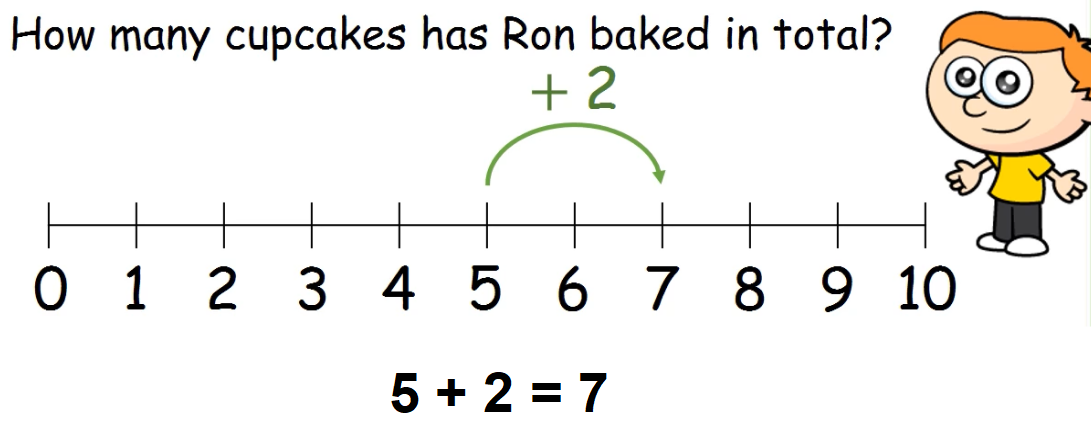 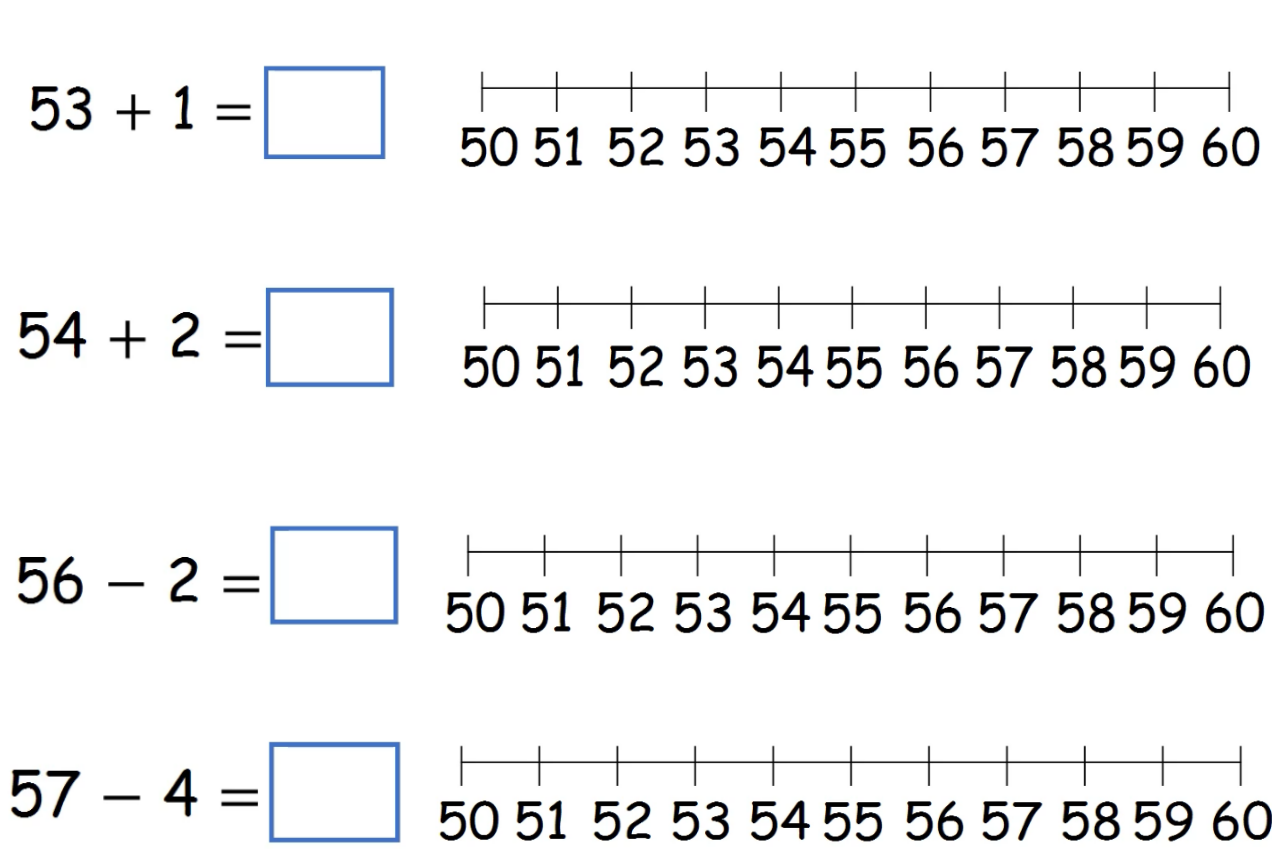 Challenge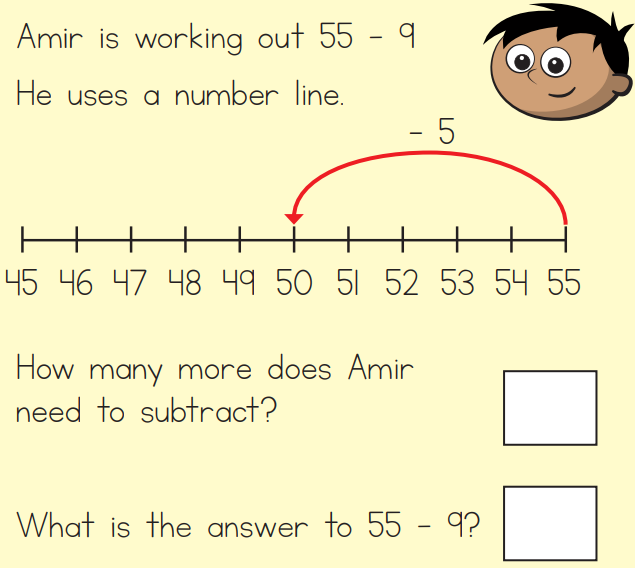 